Сумська міська радаВиконавчий комітетРІШЕННЯвід  26.05.2020  №  280	З метою підвищення якості надання послуг з перевезення пасажирів, забезпечення належного обліку фактично наданих транспортних послуг міським пасажирським транспортом, враховуючи підсумки діяльності  робочої групи з питань реалізації повноважень виконавчих органів Сумської міської ради у сфері автоматизованої системи обліку оплати проїзду в міському пасажирському транспорті незалежно від форм власності (протокол № 4 від 04.07.19 р.), відповідно до Законів України «Про автомобільний транспорт», «Про міський електричний транспорт» та «Про внесення змін до деяких законодавчих актів України щодо впровадження автоматизованої системи обліку оплати проїзду в міському пасажирському транспорті», керуючись підпунктом 1 пункту «а» статті 27 та пунктом першим частини другої статті 52 Закону України «Про місцеве самоврядування в Україні», виконавчий комітет Сумської міської ради:ВИРІШИВ:Внести на розгляд Сумської міської ради питання «Про міську цільову програму автоматизованої системи обліку оплати проїзду в міському пасажирському транспорті на території Сумської міської об’єднаної територіальної громади на 2020-2022 роки».Доручити відділу транспорту, зв’язку та телекомунікаційних послуг Сумської міської ради (Яковенко С.В.) підготувати відповідний проект рішення на розгляд Сумської міської ради.Контроль за виконанням цього рішення покласти на заступника міського голови з питань діяльності виконавчих органів ради згідно із розподілом обов’язків.Міський голова								       О.М. ЛисенкоЯковенко, 700-667Розіслати:  Яковенку С.В., Однорогу В.Л., Липовій С.В., Масік Т.О., Костенко О.А., Паку С.Я.                            Додаток 1до рішення виконавчого комітету       від  26.05.2020  № 280Міська цільова програма автоматизованої системи обліку оплати проїзду в міському пасажирському транспорті на території Сумської міської об’єднаної територіальної громади на 2020-2022 роки1.Загальні положенняПрограма представляє собою комплекс заходів з розробки та поетапного впровадження в міському пасажирському транспорті на території Сумської міської об’єднаної територіальної громади автоматизованої системи обліку оплати проїзду (далі – АСООП) з використанням безконтактних транспортних карток та інших форм носіїв, затверджених рішенням виконавчого комітету Сумської міської ради. АСООП планується впровадити для усіх категорій пасажирів. Для пасажирів пільгових категорій планується введення персоніфікованих безконтактних карток із зображенням фото, зазначенням прізвища, імені та по батькові власника картки, а також з унікальним персональним номером. Для платної категорії пасажирів передбачається виготовлення та реалізація безконтактних неперсоніфікованих та персоніфікованих карток. Персоніфікована транспортна картка передбачатиме можливість додаткових сервісів для її власників (знижки а аптеках, знижки на отримання платних адміністративних послуг, на відвідування музеїв, бібліотек, культурно-масових заходів тощо).Європейський досвід та досвід міст України у сфері АСООП свідчить про доцільність використання разових е-квитків для гостей міста. Як правило, вартість однієї поїздки по разовому е-квитку є вищою за вартість поїздки з використанням транспортної картки (чи іншого багаторазового носія), що позитивно впливає на освоєння інноваційних технологій в оплаті проїзду.АСООП передбачає застосування обладнання, пристроїв та програмного забезпечення, за системної роботи яких буде можливим формування даних щодо кількості здійснених поїздок кожним пасажиром чи окремої їх категорії за будь-який визначений проміжок часу тощо. У зв’язку із цим, в перспективі забезпечуватиметься можливість використання додаткових інструментів для аналізу сфери міського пасажирського транспорту. Основними компонентами АСООП є: головний пристрій інформування водія, валідатор, програмне забезпечення, електронні картки. Вимоги до автоматизованої системи обліку оплати проїзду в міському пасажирському транспорті незалежно від форм власності, види та форми носіїв, порядок обігу та реєстрації проїзних документів визначатиметься окремим рішенням виконавчого комітету Сумської міської ради.Реалізація програми планується в чотири етапи, опис яких наведено нижче.Під час реалізації першого етапу програми (протягом 2020 р.) міською владою буде виконано ряд заходів організаційно-нормативної підтримки, спрямованих на залучення уповноваженої особи на справляння  плати за транспортні послуги в міському пасажирському транспорті (інвестора), створення передумов для впровадження автоматизованої системи, а також забезпечення організаційної підтримки та популяризації проекту. На другому етапі (2020-2022 рр.) планується виготовлення е-квитків для платних та пільгової категорії пасажирів. Орієнтовні суми коштів та розрахунки на виготовлення е-квитків наведені у додатках 2-5 до цього рішення. Протягом третього етапу (2020-2022 рр.) передбачається впровадження АСООП в міському комунальному транспорті, що включає встановлення обладнання і пристроїв, тестування системи та введення її в експлуатацію.На четвертому етапі (2022 р.) планується впровадження АСООП у міському приватному транспорті. Терміни поетапного впровадження АСООП в міському комунальному та приватному транспорті можуть бути відкориговані за домовленістю з інвестором. 2. Паспорт Програми 	ї3. Ресурсне забезпечення ПрограмиФінансування Програми здійснюється за рахунок коштів інвестора, коштів населення та коштів бюджету Сумської міської об’єднаної територіальної громади (додаток 2 до Програми).Обсяг коштів, що спрямовуються на виконання цієї Програми визначається на певний бюджетний період під час складання проєкту бюджету Сумської міської об’єднаної територіальної громади.4. Визначення проблеми	Діюча система оплати проїзду в міському пасажирському транспорті належить до першої генерації систем оплати, що базується на використанні готівкових коштів та паперових квитків, і не відповідає потребам сьогодення. Автоматизована система обліку оплати проїзду є сучасним ефективним методом оплати проїзду та обліку пасажироперевезень в міському пасажирському транспорті. В основу цієї системи покладено безготівковий спосіб оплати за допомогою електронного квитка. Чинне законодавство надає повноваження органам місцевого самоврядування впроваджувати автоматизовані системи обліку оплати проїзду в міському пасажирському транспорті незалежно від форм власності та самостійно визначати порядок їх функціонування. Завдяки е-квитку пасажирам (мешканцям та гостям міста) більше не потрібно стояти в чергах, передавати гроші за проїзд, або в годину «пік» згадувати – в якій кишені знаходяться проїзні квитки. Технологію е-квитка успішно використовують «smart» міста Європи та почали впроваджувати ряд міст України (Київ, Тернопіль, Чернігів, Івано-Франківськ, Біла Церква та ін.). Відтак Суми цілком слушно долучається до нових можливостей розвитку транспортної системи. Люди з правом пільгового проїзду користуватимуться транспортом безкоштовно. Отримати е-квиток вони матимуть можливість безкоштовно. 	Згідно із Законом України «Про місцеве самоврядування в Україні» виконавчі органи місцевих рад визначають форми та види електронних носіїв, що застосовуватимуться при впровадженні АСООП. На сьогодні технологічні можливості дозволяють здійснювати транзакції при оплаті проїзду у міському пасажирському транспорті за допомогою безконтактних транспортних карток (персоніфікованих та неперсоніфікованих), за допомогою смартфона шляхом зчитування QR-коду, за допомогою браслетів із вмонтованим у нього чіпом, за допомогою банківських карток тощо.	Впровадження АСООП спрямоване на усунення наступних недоліків діючої системи оплати проїзду в міському пасажирському транспорті: - неможливість отримання детальних статистичних даних про пасажиропотоки для формування оптимальних розкладів руху, маршрутів  руху, формування економічно-обґрунтованих розрахунків тарифів на транспортні послуги тощо; 	- неможливість точного обліку транспортних послуг, що надаються пільговим категоріям пасажирів. Наразі єдиним критерієм, що дозволяє департаменту соціального захисту населення Сумської міської ради здійснювати відшкодування витрат комунальному перевізникові за перевезення пільгової категорії пасажирів є затверджені коефіцієнти співвідношення кількості безплатно перевезених пасажирів до платних;- значні експлуатаційні витрати на організацію та контроль збору виручки (за офіційними даними в Україні на організацію збору плати за проїзд та реалізацію контролю підприємства витрачають близько 25 % від доходу);- незручність для пасажирів, зокрема, у зв'язку з використання різних видів проїзних квитків у різних перевізників;- неможливість реалізації гнучкої тарифної політики через брак автоматизованих пристроїв перевірки квитків;- зловживання з боку перевізника під час оплати за проїзд готівкою.	Таким чином, Програма спрямована на розв’язання зазначених вище проблем.5. Мета ПрограмиМетою Програми є:- впровадження єдиної спрощеної та прозорої системи оплати за проїзд та точний облік пасажироперевезень на всіх видах міського пасажирського транспорту Сумської міської ОТГ.4. Напрями діяльності (підпрограми) та завдання ПрограмиНапрями діяльності, завдання та заходи Програми наведено в додатку 3 до Програми.6. Завдання Програми	Завдання Програми спрямовані на досягнення мети Програми (додаток 4 до Програми). 37. Критерії оцінки ефективності виконання заходів програми (результативні показники)Результативні показники викладені у додатку 5 до Програми.8. Очікувані результатиОчікуваними результатами від виконання Програми є:1. підвищення прозорості та точності обліку фактично наданих послуг з перевезення пасажирів, в тому числі і пільгових категорій;2. наявність достовірної  інформації про виконану транспортну роботу для вирішення задач аналізу і планування пасажирських перевезень, формування тарифів на транспортні послуги;3. підвищення економічних показників роботи перевізника;4. зручність у користуванні пасажирами транспортними послугами;5. запровадження гнучкої тарифної політики оплати проїзду;6. оптимізації маршрутної мережі міста на основі аналізу пасажиропотоку; 7. поступове виведення з обігу готівки при оплаті проїзду.Примірні вигоди та витрати відображені в таблиці, що наведена нижче.Вигоди та витратиНачальник відділу транспорту, зв’язку та телекомунікаційних послуг Сумської міської ради					С.В. Яковенко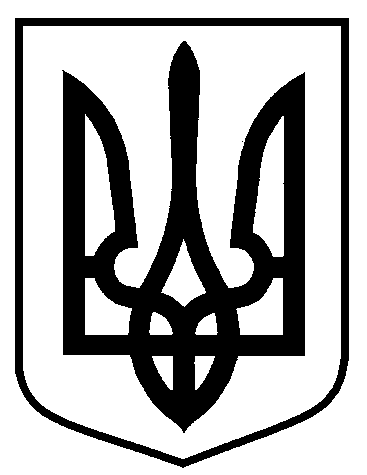 Про внесення на розгляд Сумської міської ради питання «Про міську цільову програму автоматизованої системи обліку оплати проїзду в міському пасажирському транспорті на території Сумської міської об’єднаної територіальної громади на 2020-2022 роки»1. Ініціатор розробки програмиВиконавчий комітет Сумської міської ради2. Розробник програмиВиконавчий комітет Сумської міської ради (відділ транспорту, зв’язку та телекомунікаційних послуг Сумської міської ради)3. Співрозробники програмиВиконавчий комітет Сумської міської ради (відділ бухгалтерського обліку та звітності Сумської міської ради)4. Відповідальні виконавці програмиКомунальне підприємство Сумської міської ради «Електроавтотранс», Департамент соціального захисту населення Сумської міської ради виконавчий комітет Сумської міської ради (відділ транспорту, зв’язку та телекомунікаційних послуг Сумської міської ради, відділ бухгалтерського обліку та звітності Сумської міської ради), перевізники м. Суми (юридичні особи та фізичні особи-підприємці), інвестор, населення Сумської міської ОТГ5. Термін реалізації програми2020-2022 роки5.1.Етапи виконання програмиІ етап 2020 р.ІІ етап 2020-2022 рр.ІІІ етап 2020-2022 рр.ІV етап 2022 р.6. Перелік бюджетів, які беруть участь у виконанні програмиБюджет Сумської міської об’єднаної територіальної громади, кошти інших джерел (кошти інвестора, кошти населення Сумської міської ОТГ)7. Загальний обсяг фінансових ресурсів, необхідних для реалізації програми, усього, у тому числі:39 275,5 тис. грн.8.1. коштів державного бюджету 0,00 тис. грн.8.2. коштів обласного бюджету 0,00 тис. грн.8.3. коштів Сумської міської ОТГ2 585,00 тис. грн.8.4. коштів інших джерел, з них:- кошти інвестора- кошти населення36 610,5 тис. грн.29 182,5 тис. грн.7 428,0 тис. грн.ВигодиВитратиСфера інтересів місцевої владиСфера інтересів місцевої владиНалагоджена система обліку перевезених пасажирів та оплати проїзду у сфері міських пасажирських перевезеньВиготовлення пільгових е-квитків (персоніфікованих безконтактних карток) за рахунок коштів бюджету Сумської міської об’єднаної територіальної громадиОбґрунтовані дані для формування бюджету Сумської міської ОТГВиготовлення пільгових е-квитків (персоніфікованих безконтактних карток) за рахунок коштів бюджету Сумської міської об’єднаної територіальної громадиСфера інтересів суб’єктів господарюванняСфера інтересів суб’єктів господарюванняЗменшення витрат на організацію та контроль збору виручки Оплата вартості послуг інвестора (уповноваженої особи на справляння  плати за транспортні послуги в міському пасажирському транспорті)Підвищення економічних показників роботи Оплата вартості послуг інвестора (уповноваженої особи на справляння  плати за транспортні послуги в міському пасажирському транспорті)Скорочення витрат на виготовлення проїзних квитків за рахунок довшого терміну служби безконтактних картокОплата вартості послуг інвестора (уповноваженої особи на справляння  плати за транспортні послуги в міському пасажирському транспорті)Сфера інтересів громадянСфера інтересів громадянГнучка система оплати проїзду, що передбачає застосування системи знижокДля платної категорії пасажирів:- витрати на придбання безконтактних карток;- оплата вартості транспортних послугДля пільгової категорії пасажирів: безоплатність отримання пільгових е-квитків (персоніфікованих безконтактних карток)Для платної категорії пасажирів:- витрати на придбання безконтактних карток;- оплата вартості транспортних послугМожливість розширення сфери послуг (підключення додаткових послуг: знижки а аптеках, на відвідування музеїв, бібліотек, культурних заходів тощо) Для платної категорії пасажирів:- витрати на придбання безконтактних карток;- оплата вартості транспортних послуг